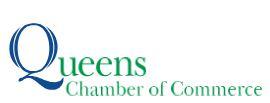 Contact:        Jake Oliver, Anat Gerstein PR                       jake@anatgerstein.com, 347-361-9983FOR IMMEDIATE RELEASEQUEENS CHAMBER OF COMMERCE INSTALLS AUTOMATED EXTERNAL DEFIBRILLATOR AT BULOVA CORPORATE CENTERAED was donated by Larry Zogby of RDS Delivery, through the Dominic A. Murray 21 Memorial Foundation
For photo, click here(QUEENS, NY) February 29, 2024 - The Queens Chamber of Commerce has received a potentially life saving donation, thanks to RDS Delivery and the Dominic A. Murray 21 Memorial Foundation. Today, at the organization’s offices at the Bulova Corporate Center in East Elmhurst, the Chamber received an Automated External Defibrillator (AED), which was purchased and donated by Larry Zogby of RDS Delivery. The ceremony also honored the memory of Dominic Murray, a young man who died prematurely while playing basketball due to sudden cardiac arrest stemming from a congenital heart defect that went undetected. Melinda Murray-Nyack founded the Dominic A. Murray 21 Memorial Foundation to stop these tragedies due to a lack of awareness, screening and immediate treatment of such a preventable tragedy.“The death of Dominic Murray was a tragic occurrence that could have been prevented with increased awareness and preparedness,” said Tom Grech, President and CEO of the Queens Chamber of Commerce. “Installing an AED here at Bulova is crucial to saving lives, and we’re happy we can take that necessary step. We owe a huge debt of gratitude to Larry Zogby for his unending generosity and Melinda Murray-Nyack for her tireless advocacy that has, and will continue to save countless lives.” “More than 356,000 people die from sudden cardiac arrest (SCA) each year in the United States, including 23,000 young people under the age of 18. Primary prevention (heart screenings) and secondary prevention (CPR and AEDs) increase survival rates,” said Melinda Murray-Nayak, Founder and President of the Dominic A. Murray 21 Memorial 21 Foundation. “The Dominic A. Murray 21 Memorial Foundation is committed to preventing sudden cardiac arrest and death in young people, providing heart screenings for early detection, placement of AEDs, and facilitating CPR/AED training.”"As someone who believes in the strength of our community, I couldn't miss the opportunity to contribute to our collective well-being. This AED donation is more than a device; it embodies our commitment to looking out for one another,” said Larry Zogby, President of RDS Delivery. “We all have a role to play in creating a safer environment, and I'm honored to be a part of this effort alongside the Dominic A. Murray 21 Memorial Foundation and the Queens Chamber of Commerce. Let's continue to encourage a caring environment where we can make a difference and safeguard the lives of those we care about."The Chamber supported the passage of the Dominic Murray Sudden Cardiac Arrest Prevention Act, which was signed into law by Governor Kathy Hochul on October 25, 2021. The law ensures that schools, students, and parents are provided with critical, lifesaving information on sudden cardiac arrest signs and symptoms and risks to ensure students at risk are evaluated prior to participation in athletics.About the Queens Chamber of Commerce:
The Queens Chamber of Commerce is the oldest and largest business association in Queens, representing more than 1,400 businesses and more than 150,000 Queens-based employees. Its mission is to foster connections, educate for success, develop/implement programs and advocate for members’ interests. www.queenschamber.org.###